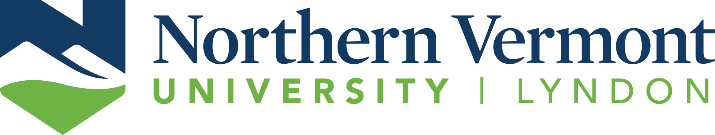 NVU-Lyndon Internship ProgramSelf-Evaluation Part IBriefly describe and discuss how well you succeeded in meeting each of your learning objectives; provide an example or evidence that you attained your goal.Objective 1: Objective 2: Objective 3: Objective 4: Student Signature: ___________________________________________	Date: _____________________